DEMANDE DE SUBVENTION MUNICIPALE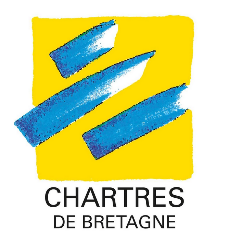 DE FONCTIONNEMENTPOUR 2023Votre dossier de demande de subvention municipaledoit être entièrement renseigné et accompagné des pièces jointes,et retourné  au                              Service sports et vie associative au stade REMY BERRANGER                                 (qui centralise et transmettra si concerné à la Fédération Espérance)Avant le 15/12/2022ATTESTATION SUR L’HONNEURNom de l’association : 	N° de Siret ----------------------ou déclaration en préfecture__________________________________________Objet : 	Adresse du siège social : 	Fédération nationale de rattachement : 	Tél : 	Courriel de l’association : 	Je soussigné·e (nom, prénom) : __________________________ représentant·e légal·e de l’association, en qualité de (fonction) : __________________________________________________________________- déclare que l’association est en règle au regard de l’ensemble des déclarations sociales et fiscales ainsi que des cotisations et paiements y afférant,- certifie exactes les informations du présent dossier, notamment l’approbation du budget par les instances statutaires,- donne mon consentement pour que les données personnelles soient collectées, enregistrées et traitées,- précise que cette subvention, si elle est accordée, sera versée au compte bancaire ou postal de l’association, (joindre un RIB comprenant le n° IBAN même si celui-ci nous a été adressé l’an dernier).- déclare le présent dossier de subvention complet Fait, le ____/____/____ à _____________________Signatures :			Président·e					Trésorier·eDocuments à joindre à la demande : Le dernier rapport d’activités et financier présenté et approuvé lors de votre dernière AG La composition du bureau suite à la dernière AG Projet sportif ou une fiche « information sur les activités de l’association » 2022 Le compte de résultat Projet sportif ou une fiche « information sur les activités de l’association » 2023 Le budget prévisionnel L’attestation d’assurance Un RIB 2 derniers relevés bancaire de juillet et décembreCOMPOSITION DU BUREAUINFORMATIONS SUR LES ACTIVITES DE L’ASSOCIATIONCOMPTE DE RÉSULTAT – Saison 2021/2022Exercice comptable du 01/09/2021 au 31/08/2022SITUATION DE TRÉSORERIE AU 31/08/2022Explications si différence : (cela peut être les charges sur salaires, des provisions de charges ou de produits, des chèques déposés pour la suivante, des chèques non encaissés de la saison, …)SUBVENTIONS INDIRECTES : AVANTAGES EN NATUREUtilisez-vous, pour votre activité, un local mis à votre disposition par la ville de Chartres de Bretagne ?
Oui 	Non  De façon permanente Occasionnellement - préciser le nombre de fois : 	Lieux : 	Avez-vous utilisé, pour une manifestation exceptionnelle, un espace public ou une salle ?
Oui 	Non  - Préciser le nombre de fois : 	Lieux : 	Type de manifestation : 	Matériel mis à votre disposition par la communede manière permanente : 	 	de manière occasionnelle : 	 	Services mis à votre disposition par la commune :	 Véhicule	 Autre : 	Occasionnellement, faites- vous appel au personnel communal (préciser) ?Autre :	INFORMATIONS DIVERSESVotre association a-t-elle signé la Charte éco-citoyenne de la ville :  Oui 	Non Votre association dispose-t-elle d’un ou de plusieurs salarié·es : Oui 	Non Equivalent Temps Plein (ETP) du ou des salarié·es : 	Allez-vous sollicité d’autres aides pour 2023 ?   Oui 	   Non Si oui, auprès de quel(s) organisme(s) ? 	Montants sollicités : 	Remarques éventuelles et/ou informations complémentaires sur votre association :ADHERENT·ES à la date du 31/10/2022D -Montant de l’adhésion demandé par catégorie par l’association (hors carte espérance si concerné) ____________________________________________________________________________________________________________________________________________________________________________________INFORMATIONS SUR LES ACTIVITES DE L’ASSOCIATIONBUDGET PRÉVISIONNEL – Saison 2022/2023Exercice comptable du 01/09/2022 au 31/08/2023Montant de la subvention de fonctionnement demandée pour 2023 : _________ €Montant de la subvention de fonctionnement accordée pour 2022 : __________€Montant de la demande de subvention exceptionnelle accordée pour 2022 : __________€Argumentaire (champ obligatoire) :
																									DEMANDE DE SUBVENTION EXCEPTIONNELLEToute demande de subvention exceptionnelle fera l’objet d’une rencontre en Mairie.
Un document présentant le projet devra être adressé.Pour un RDV, téléphonez en Mairie au pôle Citoyenneté, Vie associative et Communication au 02 99 77 13 37.RAPPEL DE LA LOIL. 161 1-4 Loi n° 96-142 du 21 février 1996 : Toute association, œuvre ou entreprise ayant reçu une subvention peut être soumise au contrôle des délégués de la collectivité qui l'a accordée. Tous groupements, associations, œuvres ou entreprises privées qui ont reçu dans l'année en cours une ou plusieurs subventions sont tenus de fournir à l'autorité qui a mandaté la subvention une copie certifiée de leur(s) budgets et de leurs comptes de l'exercice écoulé, ainsi que tous documents faisant connaître les résultats de leur activité.FonctionPrénom & NOMN° Tél@Président·esVice-président·eVice-président·eSecrétaireSecrétaire Adjoint·eTrésorier·eTrésorier·e Adjoint·eMembreMembreMembreMembreMembreMembreMembreMembres du Conseil d'Administration de l'Espérance (si concerné)Membres du Conseil d'Administration de l'Espérance (si concerné)(liste nominative évolutive : chaque délégué·e sera désigné·e par le bureau de l’association qu'il/elle représente et devra être adhérent·e)(liste nominative évolutive : chaque délégué·e sera désigné·e par le bureau de l’association qu'il/elle représente et devra être adhérent·e)Prénom & NOM                                N° TéléphonePrénom & NOM                                N° Téléphone1er délégué·e2ème délégué·eMerci de présenter les activités réalisées en 2022 dans les domaines ci-dessousCadre réservé à l’administrationPolitique d’accompagnement des adhérent·es vers des fonctions de responsabilité associative (mineurs et/ou majeurs)__________________________________________________________________________________________________________________________________________________________________________________________________________________________________________________________________________________________________________________________________________________________________________________________________________________________Formation des intervenant·es (salarié·es et bénévoles)__________________________________________________________________________________________________________________________________________________________________________________________________________________________________________________________________________________________________________________________________________________________________________________________________________________________Actions particulières pour diversifier les publics (égalité et mixité des genres, …)__________________________________________________________________________________________________________________________________________________________________________________________________________________________________________________________________________________________________________________________________________________________________________________________________________________________Actions éco-citoyennes, sensibilisation des adhérent·es, tri des déchets, économies d’énergies__________________________________________________________________________________________________________________________________________________________________________________________________________________________________________________________________________________________________________________________________________________________________________________________________________________________Organisation d’activités et/ou manifestations en collaboration avec d’autres associations et/ou les services communaux qui contribuent à l’animation et/ou la valorisation de l’image de la ville. __________________________________________________________________________________________________________________________________________________________________________________________________________________________________________________________________________________________________________________________________________________________________________________________________________________________Initiatives à destination des publics fragilisés__________________________________________________________________________________________________________________________________________________________________________________________________________________________________________________________________________________________________________________________________________________________________________________________________________________________Actions, initiatives qui visent à promouvoir la santé et prévenir des dangers des conduites à risque__________________________________________________________________________________________________________________________________________________________________________________________________________________________________________________________________________________________________________________________________________________________________________________________________________________________Merci de présenter les projets 2023 dans les domaines ci-dessousCadre réservé à l’administrationPolitique d’accompagnement des adhérent·es vers des fonctions de responsabilité associative (mineurs et/ou majeurs)__________________________________________________________________________________________________________________________________________________________________________________________________________________________________________________________________________________________________________________________________________________________________________________________________________________________Formation des intervenant·es (salarié·es et bénévoles)__________________________________________________________________________________________________________________________________________________________________________________________________________________________________________________________________________________________________________________________________________________________________________________________________________________________Actions particulières pour diversifier les publics (égalité et mixité des genres, …)__________________________________________________________________________________________________________________________________________________________________________________________________________________________________________________________________________________________________________________________________________________________________________________________________________________________Actions éco-citoyennes, sensibilisation des adhérent·es, tri des déchets, économies d’énergies
__________________________________________________________________________________________________________________________________________________________________________________________________________________________________________________________________________________________________________________________________________________________________________________________________________________________Organisation d’activités et/ou manifestations en collaboration avec d’autres associations et/ou les services communaux qui contribuent à l’animation et/ou la valorisation de l’image de la ville. _________________________________________________________________________________________________________________________________________________________________________________________________________________________________________________________________________________________________________________________________________________________________________________________________________________________Initiatives à destination des publics fragilisés__________________________________________________________________________________________________________________________________________________________________________________________________________________________________________________________________________________________________________________________________________________________________________________________________________________________Actions, initiatives qui visent à promouvoir la santé et prévenir des dangers des conduites à risque__________________________________________________________________________________________________________________________________________________________________________________________________________________________________________________________________________________________________________________________________________________________________________________________________________________________